                                                                                                                      Príloha č. 2a        Umelecký súbor Lúčnica, Štúrova 6, 811 02 Bratislava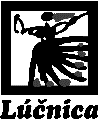 Podrobný rozpočet v EURPredmet zákazky: „Interiérové vybavenie sociálneho objektu“V ....................................... dňa ..............                               ...................................................................                                                                                                     podpis osoby oprávnenej konať za uchádzačaNázov položkyMerná jednotkaMnožstvoJednotková cena bez DPHCena celkombez DPHŠatňa ženycelok1Šatňa mužicelok1Toalety celok1Doska pod umývadloks3Skriňaks1Montáž celok1Cena celkom bez DPHXXXCena celkom bez DPH DPHCena celkom s DPH